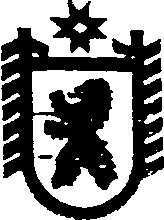 Республика КарелияАДМИНИСТРАЦИЯ СЕГЕЖСКОГО МУНИЦИПАЛЬНОГО РАЙОНАПОСТАНОВЛЕНИЕот  09  февраля  2018  года  №  100СегежаОб  утверждении  перечней  муниципальных услуг,  предоставляемых администрацией Сегежского муниципального района, предоставление которых   организуется  в  многофункциональных  центрах предоставления государственных и муниципальных услуг в Республике КарелияВ соответствии с Федеральным законом от 27 июля 2010 г. № 210-ФЗ                       "Об организации предоставления государственных и муниципальных услуг", распоряжением Правительства Республики Карелия  от 21 августа 2012 г. N 521р-П администрация  Сегежского муниципального района  п о с т а н о в л я е т:  Утвердить прилагаемый Перечень муниципальных услуг, предоставляемых администрацией Сегежского муниципального района, предоставление которых организуется в многофункциональных центрах предоставления государственных и муниципальных услуг в Республике Карелия.  Признать утратившим силу постановление администрации Сегежского муниципального района от 14 ноября 2017 г. № 833 «Об утверждении  перечней  муниципальных услуг, предоставление которых организуется в  многофункциональных  центрах предоставления государственных и муниципальных услуг в Республике Карелия».3.  Отделу информационных технологий и защиты информации администрации Сегежского муниципального района обнародовать настоящее постановление путем размещения официального текста в информационно-телекоммуникационной сети «Интернет» на официальном сайте администрации Сегежского муниципального района  http://home.onego.ru/~segadmin.                   Глава администрацииСегежского муниципального района 					    Ю.В.ШульговичРазослать: в дело, УЭР. УД, Антоновой Е.Н., ОИТ, ЮО, УО, КМСиЗР, ОСиЖКХ – в электронном виде.               УтверждЁнпостановлением администрацииСегежского муниципального районаот  09  февраля 2018  г.  №  100Переченьмуниципальных услуг, предоставляемых администрациейСегежского муниципального района, предоставление которых организуетсяв многофункциональных центрах предоставления государственных и муниципальных услуг в Республике Карелия                                                           __________________________                                                           ___________________№ 
п/пНаименование муниципальной услуги1.2.1.Прием заявлений, постановка на учет и зачисление детей в образовательные организации, реализующие основную образовательную программу дошкольного образования (детские сады)2.Денежная выплата малообеспеченным гражданам, имеющим детей в возрасте от полутора до трех лет, не получившим направление на зачисление в образовательное учреждение, реализующее основную общеобразовательную программу дошкольного образования3.Доплата к страховой пенсии по старости (инвалидности) муниципальным служащим, вышедшим на страховую пенсию по старости (инвалидности), в установленном уставом муниципального образования порядке4. Выдача выписок из реестра муниципального имущества 5.Предоставление земельных участков, находящихся в муниципальной собственности, без проведения торгов6.Выдача градостроительных  планов земельных  участков7.Выдача разрешения на строительство8.Выдача разрешения на ввод объектов в эксплуатацию 9.Выдача разрешений на установку и эксплуатацию рекламных конструкций 